Приложение №1К Решению городской ДумыОт 25.10. 2012 № 43Автономное учреждение «Центр поддержки                                   Городская Дума города Лукояновапотребительского рынка                                                                     Лукояновского района Нижегородской областиадминистрации города Лукоянова»                                                  Главе местного самоуправления города 607800, Нижегородская обл., г. Лукоянов,                                           Лукояноваул. Октябрьская, д.45а ИНН/КПП 5221005454/522101001                 Гусеву В.А.тел. 8(83196) 4-34-51 Исх. № 25 от 12.10.2012На Ваше письмо № 51/01-18 от 26.09.2012 сообщаем следующее, что АУ «ЦППР» за 2012 год были выполнены следующие мероприятия:замена оголенных проводов высокого напряжения, проходящих через территорию ярмарки, на изолированные;подготовка площадки под строительство павильона (спилка деревьев, снос деревянных торговых навесов);благоустройство территории прилегающей к ярмарки (щебенение);бетонирование водоотвода автостоянки;ремонт и смена кровли на крыше мясомолочного павильона;капитальный ремонт холодильного помещения мясомолочного павильона;частичный ремонт полов в мясомолочном павильоне и продуктовом ангаре;устройство фундамента под строящийся павильон и установка каркаса;выполнены профилактические работы по канализации, водопроводу и отоплению;К зимнему периоду заготовлена песчано-солянная смесь, имеется договоренность по уборке и очистке территорий от снегаДиректор АУ «ЦППР»                                                             /А.В.Сучков/  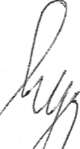 Расходы за 9 месяцев 2012 годаНа 01.01.2012 остаток на счете 1884,8 тыс. руб.Доходы за 9 месяцев составили 4110,1 тыс. руб.Остаток на 30.09.2012 составил 756,7 тыс. руб.№ п/пУслугитыс руб.1Электроэнергия1792Охрана3393Вывоз ТБО1134Услуги банка445Услуги связи21,36Электронная отчетность12,57Очистка территории от снега37,58Профилактика, дератизация, СЭС, мед.осмотр25,49ВДПО9,910Водоканал11Обслуживание системы видеонаблюдение15,612Перечисления в администрацию489,713Спонсорская помощь14Взносы в ПФ 1315,515ФСС29,416Моющие и дезинфицирующие средства1817Канцтовары6,418Заработная плата1077,319Затраты на материалы42,620Перевозка грузов3521Обслуживание ККМ1222Экология15,923ЕНВД у153,324НДФЛ143,8Покупка кабеля СИП3225Строительство павильонаПокупка каркаса1145,6Монтаж896,126Прочие расходы28,4ИтогоИтого5238,2